Dipartimento  Risorse Umane  Sviluppo Organizzativo eAffari GeneraliU.O.C “Gestione Giuridica e Sviluppo Organizzativo”U.O.S “Acquisizione Risorse  Umane”Avviso pubblico del 04.08.2017In riferimento alla deliberazione n. 447 del 24.06.2013 avente ad oggetto: “Criteri modalità di convocazione dei candidati aspiranti ad incarichi temporanei e/o di supplenza collocati nelle graduatorie disponibili” ed al relativo avviso pubblicato sulla GURS- Serie Speciale Concorsi- n. 11 del 27.09.2013 e GURI- IV Serie Speciale Concorsi ed Esami- n. 81 del 11.10.2013, sui quotidiani “ La Repubblica” e “ Giornale di Sicilia” del 16.10.2013, nonché presso l’Albo e sul sito aziendali, si comunica che questa Azienda deve procedere al conferimento dei seguenti incarichi a tempo determinato (sino al 31.12.2017)  presso le sedi segnate accanto a ciascun profilo professionale:      -     Dirigente Medico di Pediatria:            N. 1   per l’UOS  - Pediatria del P.O. di Partinico-Corleone            N. 1   per sostituzione per l’UOS -  Pediatria del P.O. di Petralia     -      Dirigente Medico di Urologia:            N. 1   presso l’U.O.C. di Chirurgia del P.O. di PartinicoI candidati interessati utilmente collocati nelle graduatorie di cui al presente avviso dovranno dare la propria disponibilità per   l’accettazione dell’incarico e/o supplenza entro le ore 14,00 di venerdì (del 11/08/2017) inoltrando la relativa istanza, esclusivamente come da modello Allegato “ 1”, all’indirizzo di posta certificata (concorsi@pec.asppalermo.org) o di posta elettronica: mobilita@asppalermo.org o a mezzo Fax- 0917033951.      Si rende noto che:Il presente avviso è subordinato all’esito della procedura di comando in corso di espletamento; in applicazione della deliberazione n. 191 del 28.03.2013 avente ad oggetto:“ Determinazioni utilizzazione graduatorie per il conferimento di incarichi a tempo determinato di figure professionali dirigenziali e del comparto” prioritariamente sarà utilizzata la graduatoria del concorso pubblico di mobilità regionale ed interregionale ed in subordine quella del concorso pubblico a tempo indeterminato ed infine quella del concorso pubblico a tempo determinato. l’incarico sarà conferito nel rispetto dell’ordine di priorità delle citate graduatorie. Solo dopo l’esaurimento fino all’ultimo candidato della graduatoria del concorso a tempo determinato potrà ricominciarsi a conferire nuovi incarichi dal primo classificato dalla graduatoria di mobilità e seguenti;il candidato che dà la propria disponibilità per l’attribuzione dell’incarico e/o supplenza che non si presenta per la sottoscrizione del contratto individuale di lavoro nella data stabilita dall’ASP a seguito di apposita convocazione dovrà corrispondere alla Amministrazione a titolo di penale un’indennità pari a 15 giorni di retribuzione; Analogamente dovrà corrispondere detta penale il candidato che non assuma  servizio nella data stabilita nel contratto individuale di lavoro o dovesse rinunciare prima di prendere servizio, così come previsto dal Regolamento, approvato con deliberazione n. 726 del 30.07.2012 e s.m.i; Detta penale dovrà essere corrisposta mediante versamento sul c/c postale n. 19722909 intestato all’Azienda Sanitaria Provinciale di Palermo- Servizio Tesoreria- completa di causale di versamento;saranno archiviate le disponibilità formulate in modo difforme al citato modello Allegato “ 1”  ed inviate con modalità diverse da come suindicato, senza che gli interessati possono vantare alcun diritto e pretesa; non saranno prese in considerazione disponibilità che perverranno successivamente alla suddetta data ed orario (11/08/2017 ore 14,00), salvo i casi di assenza di altre disponibilità entro il predetto termine;La durata degli incarichi è fino al 31.12.2017, significando che gli stessi potranno cessare anche prima di detta durata per assegnazione di personale a qualsiasi titolo ovvero per particolari esigenze dell’Azienda senza che gli interessati possano vantare alcun diritto o pretesa.      IL DIRETTORE  DELL’UOC	 IL DIRETTORE DEL DIPARTIMENTO        F.to   (Dr. Giuseppe Campisi)                                             F.to     (Dr. Sergio Consagra)   Il  Responsabile del procedimento:    F.to  Sig.ra Loredana Mezzacapaavviso del 04.08.2017                                       Allegato “1”UTILIZZARE ESCLUSIVAMENTE IL PRESENTE FAC-SIMILE (SARANNO ARCHIVIATE ISTANZE FORMULATE IN MODO DIFFORMI ED INVIATE CON MODALITA’ DIVERSE DA QUELLE INDICATE NEL PRESENTE AVVISO)									Al Dipartimento Risorse Umane, Sviluppo                                                                                     Organizzativo e Affari Generali                                                                                     ASP- PalermoOggetto: Disponibilità accettazione incarico a tempo determinato e/o supplenza.Il sottoscritto…………………………………………nato a …….…………….……….il ……..…… residente a …………………………………….. Via………………………….……………n. …………..C.F………………………………………………….  collocato nella graduatoria del concorso pubblico di ………………………………………………………………………………………………………………….. ……………………………………………………………………………………………………………………………………………………………………………………………………………………………………………………………………………………………………………………………………………………………………………………………………………………………………………………………………………..avendo preso visione dell’avviso del  04/08/2017  pubblicato sul sito internet di codesta Azienda,  comunica la propria disponibilità all’accettazione dell’incarico a tempo determinato e/o di supplenza di …………………………………………………………………………………………………..(indicare il profilo) presso la seguente sede: …………………………………………………………………………..………………………………..( indicare la sede e nel caso di più sedi indicare in ordine la preferenza).Il sottoscritto è consapevole che qualora non si dovesse presentare per la sottoscrizione del contratto individuale di lavoro nella data stabilita dall’ASP a seguito di apposita convocazione dovrà corrispondere alla Amministrazione a titolo di penale un’indennità pari a 15 giorni di  retribuzione; Analogamente, il sottoscritto dovrà corrispondere detta penale qualora non dovesse assumere  servizio nella data stabilita nel contratto individuale di lavoro o dovesse rinunciare prima di prendere servizio, così come previsto dal Regolamento, approvato con deliberazione n. 726 del 30.07.2012. e s.m.i. Detta penale verrà versata sul c/c postale n. 19722909 intestato all’Azienda Sanitaria Provinciale di Palermo- Servizio Tesoreria- completa di causale di versamento.Il sottoscritto fa presente di essere a conoscenza che ogni comunicazione relativa avverrà esclusivamente per email e/o telefonicamente ed a tal fine indica di seguito i relativi dati: email ………………………………………- tel…………………………- cell. ………………………….......Allega documento di riconoscimento in corso di validità.Luogo e data                                                                                                                                                                                                       __________________                                                                                                                ( firma leggibile)GRADUATORIE UTILIZZABILIDIRIGENTE MEDICO DI PEDIATRIA Si rende  noto che  per  il conferimento dell’incarico sarà utilizzata prioritariamente la graduatoria del concorso pubblico a tempo indeterminato, approvata con deliberazione n. 642  del 04/07/2012, dal candidato collocato al n. 17, in subordine  la graduatoria del concorso pubblico a tempo determinato approvata con deliberazione n. 36 del 26/01/2017 ed infine la graduatoria del concorso pubblico a tempo determinato approvata con deliberazione n. 550 del 22/07/2016, modificata con deliberazione n. 622 del 09/09/2016. Si precisa che la graduatoria della mobilità regionale/interregionale è stata interamente utilizzata.    CONCORSO PUBBLICO A TEMPO DETERMINATO DI DIRIGENTE MEDICO DI PEDIATRIA GRADUATORIA APPROVATA CON DELIBERAZIONE N. 550 DEL 22/07/2016 MODIFICATA CON DELIBERAZIONE N. 622 DEL 09/09/2016.GRADUATORIE UTILIZZABILIDIRIGENTE MEDICO DI UROLOGIA IL PROVVEDIMENTO DI APPROVAZIONE DELLA PRESENTE GRADUATORIA E’ IN VIA DI PREDISPOSIZIONE, PREVIO ACCERTAMENTO DEL POSSESSO DEI REQUISITI SPECIFICI E GENERALI DA PARTE DEI CANDIDATI, NONCHE’ DEL POSTO IN GRADUATORIA E DEL RELATIVO PUNTEGGIO. PERTANTO LE DISPONIBILITA’ SOGGIACERANNO ALL’ACCERTAMENTO PREVENTIVO IN ORDINE AL POSSESSO DEI PREDETTI REQUISITI.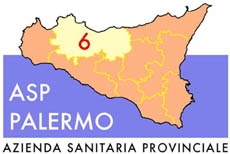 Sede legale: Via G. Cusmano, 24 – 90141  PALERMOC.F. e P. I.V.A.: 05841760829Via Pindemonte, 88  (Pad. 23) – 90129 Palermo’Telefono. 091/7033935 – FAX 091/7033936EMAIL mobilita@asppalermo.orgWEB www.asppalermo.orgGRADCOGNOMENOMEDATA DI NASC.PUNTEGGIONOTE1MALATOCINZIA26/05/197489,032DI RUOLO2ALLEGRAMADDALENA01/12/197783,862DI RUOLO3QUINCIMARIA GRAZIA03/06/197183,487DI RUOLO4CATANIAMARIA VALENTINA18/07/198182,802DI RUOLO5GRAFFAGNINOANTONINA17/07/197481,1306GALLUZZOMANUELA09/04/197480,6377FRAGAPANEMARIA  LUCIA01/02/197880,2648MICELISILVANA23/02/197579,582incaricata9MONTALBANOGIULIA15/06/198179, 018incaricata10FAVATAANTONELLA20/03/196978,66011DI MARCOFLORIANA06/01/197777,57112OCCHIPINTIVALENTINA23/08/197477,35313FERRANTEGIULIANA23/05/198076,79014FERLISIANNALISA14/04/197876,36215GRIGOLIANTONELLA26/05/197475,92216LO VERDEMASSIMO01/12/197774,202          incaricato17BISCONTIDANIELA27/04/196973,43218GIORDANOGABRIELLA18/07/200872,88419LIOTTAGIUSEPPE17/07/197472,75120GAGLIARDOAMBRA09/04/197472,64821PAMPINELLADIEGO01/02/197872,55622ETTARIVERA IVANA DONATELLA23/02/197572,49923MOSACLARA15/06/198172,12624TARANTINOROSSANA19/08/197872,09625SALVAGGIOANNA ROSA06/01/197771,52326BOMBACISARA07/12/197871,19627FERRARAFRANCESCA23/05/198070,87728ANDOLINAFRANCESCO14/04/197870,56629PONTEMARIA26/05/197469,64930BURGOALESSANDRA01/12/197769,63531PLANOMARIA03/06/197168,656incaricata32SFERRAZZAMARIA CRISTINA18/07/198167,62733PROVENZANOCATERINA17/07/197466,68434GUELIANGELICA09/04/197466,600GRADUATORIA DEL CONCORSO PUBBLICO A TEMPO DETERMINATO DI   DIRIGENTE MEDICO DI PEDIATRIAGRADUATORIA APPROVATA CON DELIBERAZIONE N. 36 DEL 26/01/2017GRADUATORIA DEL CONCORSO PUBBLICO A TEMPO DETERMINATO DI   DIRIGENTE MEDICO DI PEDIATRIAGRADUATORIA APPROVATA CON DELIBERAZIONE N. 36 DEL 26/01/2017GRADUATORIA DEL CONCORSO PUBBLICO A TEMPO DETERMINATO DI   DIRIGENTE MEDICO DI PEDIATRIAGRADUATORIA APPROVATA CON DELIBERAZIONE N. 36 DEL 26/01/2017GRADUATORIA DEL CONCORSO PUBBLICO A TEMPO DETERMINATO DI   DIRIGENTE MEDICO DI PEDIATRIAGRADUATORIA APPROVATA CON DELIBERAZIONE N. 36 DEL 26/01/2017N.COGNOME NOME VALUTAZIONE TITOLI1SCHIERZ INGRID ANNE MANDY17,1652ORLANDOM. ANTONIETTA12,9963ILARDI ANTONIOINCARICATO              12,9954MATINA FEDERICO11,5955ALBINO CLAUDIA ACCURSIA11,5656LIOTTA GIUSEPPE11,0627DI MARCOFLORIANA10,9268PLANOMARIA10,3119CANGEMI M. ANTONIETTAINCARICATA                  10,1210ZICARICARLA8,80211LO PRESTI MARIASERENA8,79812MONTALBANO GIULIA8,68213RENNADELIA8,48214GUELIANGELICA7,8515TUMMINELLI MARILENA7,2916GENOVASELENE6,48617DI NOTO STEFANIA6,19218COSTAANNA6,1219VITALITI GIOVANNA 5,9620MOCERI GIOVANNI5,9521SANFILIPPO CINZIA5,7122FERRARELLO MARIA PIERA5,37123ANZELMOVITA ALESSANDRA5,33524BONACASA CRISTINA5,25825ANTONA ROBERTA5,09926DI PIETRANTONIOVIOLETTA4,77327SANCETTAFEDERICA4,72828BRUNOIVANA4,62529PRINZIEUGENIA4,42930DI FIOREANTONELLA4,38331MARCHESESERENA4,35432LA BARBAELISA4,0133MESSINASILVIA3,94634MANISCALCHI VALENTINA3,81335PINELLOGIUSEPPA3,62936LO CASCIO FRANCESCA3,62637SALLI’ALESSIA3,5638PECORARO ROSSELLA3,54739ALLEGRA GIUSEPPINA3,50440RUSSOFEDERICA3,30441CORPORA UMBERTO3,342ARDOLINO  FABIOLA3,27843TRIOLO LAURA3,24944FERRAROFABRIZIA3,2245CAMPISI FABIO3,17946VERGARA BEATRICE3,147SCAVONEVALERIA3,08648GALIONE GIUSYELISA 3,08449D’ANTONA GIOVANNA3,00250MUSCIAM. CONCETTA2,9651MAGGIO ROSSANA2,8852PITTAROBERTA2,58653ABBATESERENA2,5654MAZZOLA ANGELA2,1555GILIBERTO GIUSI MARIA1,872GRAD.COGNOMENOMEDATA DI NASCITAPUNTEGGIONOTE1SCHIERZINGRID ANNE MANDY27/01/197515,8752ORLANDOMARIA ANTONIETTA10/11/196812,4863PROVENZANOCATERINA18/08/197711,7294MOSCATOFRANCESCA MARIA25/07/196810,465CUFFAR!MARIA ELENA05/11/19739,9956MATINAFEDERICO11/09/19839,5257GUELIANGELICA03/09/19707,858VENEZIASILVIA GIUSY28/12/19786,5799TUMMINELLIMARILENA07/10/19826,4910VECCHIODAVIDE02/05/19836,06811COSTAANNA13/07/19796,0512MOCERIGIOVANNI14/02/19816,00913D! NOTOSTEFANIA05/11/19815,4214LO PRESTIMARIASERENA14/11/19835,18815SANFILIPPOCINZIA04/01/1983516BONACASACRISTINA16/01/19784,98817GENOVASELENE11/04/19844,70618ANTONAROBERTA29/04/19824,39919DI FIOREANTONELLA27/07/19824,27320ANDOLINAFRANCESCO09/10/19784,0821SALZANOEMANUELA26/10/19843,96322BRUNOIVANA14/12/19793,92523SERRAINOFRANCESCA09/11/19813,63324PEILITTERIVERONICA18/01/19833,5725PINELLOGIUSEPPA27/06/19783,55926LO CASCtOFRANCESCA16/04/19763,55627ALLEGRAGIUSEPPINA28/08/19763,53928MICIOTTOFRANCESCA22/06/19773,43829LO PRESTICLAUDIA29/10/19823,42730PRINZIEUGENIA05/01/19833,33531RUSSOFEDERICA05/03/19803,22932SANCETTAFEDERICA31/10/19853,22833SALLI'ALESSIA16/06/19793,234ADRIGNOLAEMILIA05/12/19823,03135VETRIROBERTA21/05/19773,0136D'ANTONAGIOVANNA17/02/19793,00237SCAVONEVALERIA01/02/19842,98638ARDOLINOFABIOLA14/12/19772,9639IMBURGIACLAUDIA03/04/19841,095SELEZIONE PUBBLICA, PER TITOLI, PER LA  FORMULAZIONE DI GRADUATORIE PER IL CONFERMENTO  DI INCARICHI TEMPORANEI DI DIRIGENTE MEDICO DI UROLOGIA
AVVISO PUBBLICATO  SULLA GURS  N. 15 DEL 31/08/2012 E SULLA  GURI N. 74 DEL 21/09/2012 SCADENZA PRESENTAZIONE ISTANZE IL 22/10/2012SELEZIONE PUBBLICA, PER TITOLI, PER LA  FORMULAZIONE DI GRADUATORIE PER IL CONFERMENTO  DI INCARICHI TEMPORANEI DI DIRIGENTE MEDICO DI UROLOGIA
AVVISO PUBBLICATO  SULLA GURS  N. 15 DEL 31/08/2012 E SULLA  GURI N. 74 DEL 21/09/2012 SCADENZA PRESENTAZIONE ISTANZE IL 22/10/2012SELEZIONE PUBBLICA, PER TITOLI, PER LA  FORMULAZIONE DI GRADUATORIE PER IL CONFERMENTO  DI INCARICHI TEMPORANEI DI DIRIGENTE MEDICO DI UROLOGIA
AVVISO PUBBLICATO  SULLA GURS  N. 15 DEL 31/08/2012 E SULLA  GURI N. 74 DEL 21/09/2012 SCADENZA PRESENTAZIONE ISTANZE IL 22/10/2012SELEZIONE PUBBLICA, PER TITOLI, PER LA  FORMULAZIONE DI GRADUATORIE PER IL CONFERMENTO  DI INCARICHI TEMPORANEI DI DIRIGENTE MEDICO DI UROLOGIA
AVVISO PUBBLICATO  SULLA GURS  N. 15 DEL 31/08/2012 E SULLA  GURI N. 74 DEL 21/09/2012 SCADENZA PRESENTAZIONE ISTANZE IL 22/10/2012SELEZIONE PUBBLICA, PER TITOLI, PER LA  FORMULAZIONE DI GRADUATORIE PER IL CONFERMENTO  DI INCARICHI TEMPORANEI DI DIRIGENTE MEDICO DI UROLOGIA
AVVISO PUBBLICATO  SULLA GURS  N. 15 DEL 31/08/2012 E SULLA  GURI N. 74 DEL 21/09/2012 SCADENZA PRESENTAZIONE ISTANZE IL 22/10/2012SELEZIONE PUBBLICA, PER TITOLI, PER LA  FORMULAZIONE DI GRADUATORIE PER IL CONFERMENTO  DI INCARICHI TEMPORANEI DI DIRIGENTE MEDICO DI UROLOGIA
AVVISO PUBBLICATO  SULLA GURS  N. 15 DEL 31/08/2012 E SULLA  GURI N. 74 DEL 21/09/2012 SCADENZA PRESENTAZIONE ISTANZE IL 22/10/2012          GRADUATORIA IN CORSO DI APPROVAZIONE          GRADUATORIA IN CORSO DI APPROVAZIONE          GRADUATORIA IN CORSO DI APPROVAZIONE          GRADUATORIA IN CORSO DI APPROVAZIONE